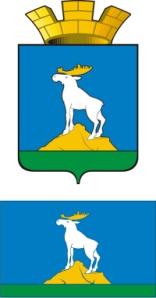 ГЛАВА НИЖНЕСЕРГИНСКОГО ГОРОДСКОГО ПОСЕЛЕНИЯПОСТАНОВЛЕНИЕ                    08.12.2021          № 340г. Нижние Серги О внесении изменений в Административный регламент предоставления муниципальной услуги «Предоставление разрешения на отклонение от предельных параметров разрешенного строительства, реконструкции объектов капитального строительства», утвержденный  постановлением главы Нижнесергинского городского поселения от 06.07.2020 № 194 «Об утверждении Административного регламента предоставления муниципальной услуги «Предоставление разрешения на отклонение от предельных параметров разрешенного строительства, реконструкции объектов капитального строительства» В целях привидения муниципальных нормативных правовых актов администрации  Нижнесергинского городского поселения федеральному законодательству, в соответствии с Градостроительным кодексом Российской Федерации, Федеральными законами от 06.10.2003 № 131-ФЗ «Об общих принципах организации местного самоуправления в Российской Федерации», от 27.07.2010 № 210-ФЗ «Об организации предоставления государственных и муниципальных услуг», Постановлением Правительства Российской Федерации от 30.04.2014 № 403 «Об исчерпывающем перечне процедур в сфере жилищного строительства», руководствуясь Уставом Нижнесергинского городского поселения,ПОСТАНОВЛЯЮ:1. Внести в Административный регламент предоставления муниципальной услуги «Предоставление разрешения на отклонение от предельных параметров разрешенного строительства, реконструкции объектов капитального строительства», утвержденный постановлением главы Нижнесергинского городского поселения от 06.07.2020 № 194 «Об утверждении Административного регламента предоставления муниципальной услуги «Предоставление разрешения на отклонение от предельных параметров разрешенного строительства, реконструкции объектов капитального строительства» следующие изменения:1.1. Пункт 16 изложить  в следующей редакции:«16. Для предоставления муниципальной услуги заявители представляют в администрацию Нижнесергинского городского поселения или  многофункциональный центр предоставления государственных и муниципальных услуг:1) заявление о предоставлении разрешения на отклонение от предельных параметров разрешенного строительства, реконструкции объектов капитального строительства по форме, указанной в Приложении № 1 к настоящему Регламенту. В случае, если собственниками (правообладателями) земельного участка являются несколько лиц, заявление о предоставлении муниципальной услуги должно быть подано и подписано всеми собственниками (правообладателями).Заявление о предоставлении разрешения на отклонение от предельных параметров разрешенного строительства, реконструкции объектов капитального строительства может быть направлено в форме электронного документа, подписанного электронной подписью. 2) документы, удостоверяющие личность заявителя (заявителей) и представителя (паспорт гражданина Российской Федерации), либо документы, удостоверяющие личность иностранного гражданина, лица без гражданства, включая вид на жительство и удостоверение беженца;3) правоустанавливающие документы о праве заявителя (заявителей) на земельный участок и объекты капитального строительства, в том числе правоустанавливающие документы на объекты недвижимости, права на которые не зарегистрированы в Едином государственном реестре недвижимости;В заявлении должны быть указаны:- фамилия, имя и (при наличии) отчество, место жительства заявителя и реквизиты документа, удостоверяющего его личность, - в случае, если заявление подается физическим лицом;- наименование, место нахождения, организационно-правовая форма и сведения о государственной регистрации заявителя в Едином государственном реестре юридических лиц - в случае, если заявление подается юридическим лицом;- фамилия, имя и (при наличии) отчество представителя заявителя и реквизиты документа, подтверждающего его полномочия, - в случае, если заявление подается представителем заявителя;- почтовый адрес, адрес электронной почты, номер телефона для связи с заявителем или представителем заявителя;- основания для подачи заявления;- запрашиваемые предельные параметры разрешенного строительства.В качестве документа, подтверждающего полномочия представителя, если с заявлением обращается представитель заявителя (заявителей), предъявляется доверенность, оформленная и выданная в порядке, предусмотренном законодательством Российской Федерации.При представлении заявителем копий документов, они должны быть заверены нотариально, либо органом, выдавшим документ, либо заявителем представляются оригиналы указанных копий для сверки.»1.2. Подпункт 4) пункта 24 исключить; 1.3. Подпункты 5), 6), 7) пункта 24 считать соответственно подпунктами 4), 5), 6) пункта 24;1.4. Пункт 57 изложить в следующей редакции:«57. Проект решения о предоставлении разрешения на отклонение от предельных параметров разрешенного строительства, реконструкции объектов капитального строительства подготавливается в течение пятнадцати рабочих дней со дня поступления заявления о предоставлении такого разрешения и подлежит рассмотрению на общественных обсуждениях или публичных слушаниях, проводимых в порядке, установленном статьей 5.1 Градостроительного кодекса Российской Федерации, с учетом положений статьи 39 Градостроительного кодекса Российской Федерации, Расходы, связанные с организацией и проведением общественных обсуждений или публичных слушаний по проекту решения о предоставлении разрешения на отклонение от предельных параметров разрешенного строительства, реконструкции объектов капитального строительства, несет физическое или юридическое лицо, заинтересованное в предоставлении такого разрешения.»1.5. Пункт 59 изложить в следующей редакции:«59. На основании заключения о результатах общественных обсуждений или публичных слушаний по проекту решения о предоставлении разрешения на отклонение от предельных параметров разрешенного строительства, реконструкции объектов  капитального строительства комиссия в течение пятнадцати рабочих дней со дня окончания таких обсуждений или слушаний осуществляет подготовку рекомендаций о предоставлении разрешения на отклонение от предельных параметров разрешенного строительства, реконструкции объектов капитального строительства или об отказе в предоставлении такого разрешения с указанием причин принятого решения и направляет их главе Нижнесергинского городского поселения».1.6. Пункт 60 изложить в следующей редакции:«60. Глава Нижнесергинского городского поселения в течение семи дней со дня поступления указанных в пункте 59 Регламента рекомендаций принимает решение о предоставлении разрешения на отклонение от предельных параметров разрешенного строительства, реконструкции объектов капитального строительства или об отказе в предоставлении такого разрешения с указанием причин принятого решения.»1.7. Приложение № 1 изложить в новой редакции (прилагается).2. Данное постановление опубликовать путем размещения полного текста на официальном сайте Нижнесергинского городского поселения в сети «Интернет». 3. Контроль исполнения настоящего постановления оставляю за собой.Глава Нижнесергинского городского поселения                                                                           А.М. ЧекасинПриложение №1к Административному регламенту «Предоставление разрешений на отклонение от предельных параметровразрешенного строительства, реконструкции объектов капитального  строительства»ФОРМАЗАЯВЛЕНИЯ О ВЫДАЧЕ РАЗРЕШЕНИЯ НА ОТКЛОНЕНИЕОТ ПРЕДЕЛЬНЫХ ПАРАМЕТРОВ РАЗРЕШЕННОГО СТРОИТЕЛЬСТВА,РЕКОНСТРУКЦИИ ОБЪЕКТА КАПИТАЛЬНОГО СТРОИТЕЛЬСТВАГлаве Нижнесергинского городского поселения А.М. Чекасинуот_______________________________________________________________________________________________________________________________паспорт____________________________________выдан (когда, кем) __________________________ _________________________________________________________________________________________________________________________________Зарегистрированного (проживающего)по адресу: ___________________________________________________________________________________________________________________________________________________________________контактный телефон_________________________адрес эл. почты______________________________ЗАЯВЛЕНИЕО ПРЕДОСТАВЛЕНИИ РАЗРЕШЕНИЯ НА ОТКЛОНЕНИЕОТ ПРЕДЕЛЬНЫХ ПАРАМЕТРОВ РАЗРЕШЕННОГО СТРОИТЕЛЬСТВА,РЕКОНСТРУКЦИИ ОБЪЕКТА КАПИТАЛЬНОГО СТРОИТЕЛЬСТВАВ соответствии со статьей 40 Градостроительного кодекса Российской Федерации прошу предоставить разрешение на отклонение от предельных параметров разрешенного строительства, реконструкции объектов капитального строительства для земельного участка, расположенного по адресу: _________________________________________________________________________________________________________________ с кадастровым номером: _____________________________, площадью _____________ для строительства ________________________________________________________________________________В соответствии с пунктом 1 статьи 40 Градостроительного кодекса Российской Федерации основанием для подачи заявления является:________________________________________________________________________________________________________________________________________________________________Запрашиваемые предельные параметры разрешенного строительства:________________________________________________________________________________________________________________________________________________________________________________________________________________________________________________________________________________________________________________________________Оплату расходов, связанных с проведением процедуры публичных слушаний гарантирую(ем).Даю(ем) свое согласие на обработку персональных данных в соответствии с Федеральным законом от 27 июля 2006 года № 152-ФЗ.Приложения:________________________________________________________________________________________________________________________________________________________________________________________________________________________________________________________________________________________________________________________________Результат предоставления муниципальной услуги прошу выдать (нужное подчеркнуть):- на бумажном носителе;- в электронном виде.датаподписьФ.И.О.